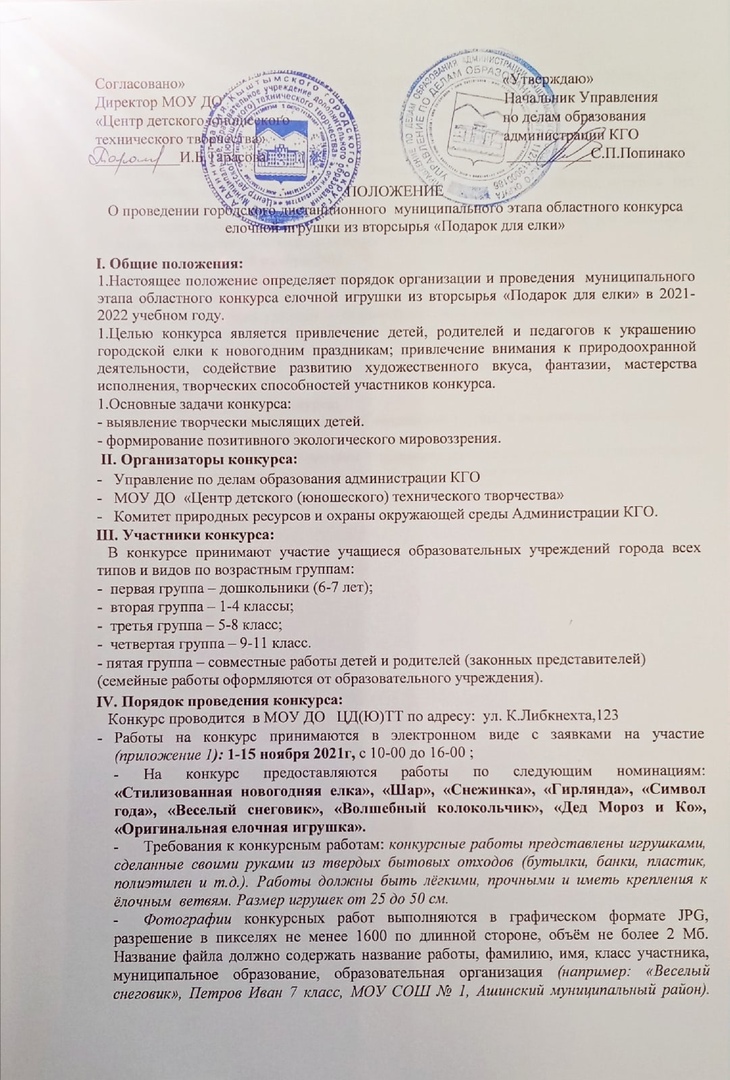 I. Общие положения: 1.Настоящее положение определяет порядок организации и проведения  муниципального этапа областного конкурса елочной игрушки из вторсырья «Подарок для елки» в 2021-2022 учебном году.1.Целью конкурса является привлечение детей, родителей и педагогов к украшению  городской елки к новогодним праздникам; привлечение внимания к природоохранной деятельности, содействие развитию художественного вкуса, фантазии, мастерства исполнения, творческих способностей участников конкурса.1.Основные задачи конкурса: - выявление творчески мыслящих детей.- формирование позитивного экологического мировоззрения. II. Организаторы конкурса: Управление по делам образования администрации КГО МОУ ДО  «Центр детского (юношеского) технического творчества»Комитет природных ресурсов и охраны окружающей среды Администрации КГО.III. Участники конкурса:    В конкурсе принимают участие учащиеся образовательных учреждений города всех типов и видов по возрастным группам:  первая группа – дошкольники (6-7 лет);  вторая группа – 1-4 классы; третья группа – 5-8 класс; четвертая группа – 9-11 класс. - пятая группа – совместные работы детей и родителей (законных представителей) (семейные работы оформляются от образовательного учреждения). IV. Порядок проведения конкурса:      Конкурс проводится  в МОУ ДО   ЦД(Ю)ТТ по адресу:  ул. К.Либкнехта,123 Работы на конкурс принимаются в электронном виде с заявками на участие (приложение 1): 1-15 ноября 2021г, с 10-00 до 16-00 ; На конкурс предоставляются работы по следующим номинациям: «Стилизованная новогодняя елка», «Шар», «Снежинка», «Гирлянда», «Символ года», «Веселый снеговик», «Волшебный колокольчик», «Дед Мороз и Ко», «Оригинальная елочная игрушка».Требования к конкурсным работам: конкурсные работы представлены игрушками, сделанные своими руками из твердых бытовых отходов (бутылки, банки, пластик, полиэтилен и т.д.). Работы должны быть лёгкими, прочными и иметь крепления к ёлочным  ветвям. Размер игрушек от 25 до 50 см.Фотографии конкурсных работ выполняются в графическом формате JPG, разрешение в пикселях не менее 1600 по длинной стороне, объём не более 2 Мб. Название файла должно содержать название работы, фамилию, имя, класс участника, муниципальное образование, образовательная организация (например: «Веселый снеговик», Петров Иван 7 класс, МОУ СОШ № 1, Ашинский муниципальный район). Фотографии (формате JPG) не архивируются, не вставляются в презентацию или документы DOC. Фотографии размещаются на любом облачном пространстве (Яндекс-диск, облако мейл.ру) и должно иметь общий доступ. Ссылка на материалы должна быть действительна до окончания конкурса. от образовательного учреждения, на едином листе заявок, заявка в электронном виде (без подписи руководителя организации) отправляется на электронный адрес учреждения cdutt@mail.ru ( «Подарок для елки" в формате Word), игрушки без электронных заявок не принимаются; - Согласие на обработку персональных данных  несовершеннолетнего для педагога и родителя в электронном виде одновременно с заявкой (cdutt@mail.ru )V. Работа жюри: с 16-19 ноября 2021г-Победители награждаются грамотами – в срок до 1 декабря 2021г. VI. Требования к игрушкам: Игрушки должны быть узнаваемы, разнообразны, наделены характерными, конкретными или стилизованными чертами. Это могут быть герои сказок и книг, животный и предметный мир.  Предварительный отбор игрушек на конкурс проводится в образовательных учреждениях.   VII. Подведение итогов конкурса: Итоги конкурса подводятся по каждой возрастной группе, в номинациях, учреждённых жюри. Победители награждаются грамотами Управления по делам образования администрации КГО, которые вручаются детям в каждом образовательном учреждении.   Исп. Бердникова О.Р.		           Панова Г.Н.           Зуйкова Т.Г.           Мосеева М.А.    тел: 4-45-31  Приложение 1Заявка на участие в муниципальном этапе областного конкурса елочной игрушки из вторсырья «Подарок для елки»Номинация «Стилизованная новогодняя елка» Номинация «Стилизованная новогодняя елка» Номинация «Стилизованная новогодняя елка» Номинация «Стилизованная новогодняя елка» Номинация «Стилизованная новогодняя елка» Фамилия, имя, отчество участникаОбразовательная организацияВозрастная группаФамилия, имя, отчество руководителяКонтактный телефонНоминация «Стилизованная новогодняя елка» Номинация «Стилизованная новогодняя елка» Номинация «Стилизованная новогодняя елка» Номинация «Стилизованная новогодняя елка» Номинация «Стилизованная новогодняя елка» Фамилия, имя, отчество участникаОбразовательная организацияВозрастная группаФамилия, имя, отчество руководителяКонтактный телефонНоминация «Стилизованная новогодняя елка» Номинация «Стилизованная новогодняя елка» Номинация «Стилизованная новогодняя елка» Номинация «Стилизованная новогодняя елка» Номинация «Стилизованная новогодняя елка» Фамилия, имя, отчество участникаОбразовательная организацияВозрастная группаФамилия, имя, отчество руководителяКонтактный телефонНоминация «Стилизованная новогодняя елка» Номинация «Стилизованная новогодняя елка» Номинация «Стилизованная новогодняя елка» Номинация «Стилизованная новогодняя елка» Номинация «Стилизованная новогодняя елка» Фамилия, имя, отчество участникаОбразовательная организацияВозрастная группаФамилия, имя, отчество руководителяКонтактный телефонНоминация «Стилизованная новогодняя елка» Номинация «Стилизованная новогодняя елка» Номинация «Стилизованная новогодняя елка» Номинация «Стилизованная новогодняя елка» Номинация «Стилизованная новогодняя елка» Фамилия, имя, отчество участникаОбразовательная организацияВозрастная группаФамилия, имя, отчество руководителяКонтактный телефонНоминация «Шар» Номинация «Шар» Номинация «Шар» Номинация «Шар» Номинация «Шар» Фамилия, имя, отчество участникаОбразовательная организацияВозрастная группаФамилия, имя, отчество руководителяКонтактный телефонНоминация «Снежинка» Номинация «Снежинка» Номинация «Снежинка» Номинация «Снежинка» Номинация «Снежинка» Фамилия, имя, отчество участникаОбразовательная организацияВозрастная группаФамилия, имя, отчество руководителяКонтактный телефонНоминация «Гирлянда» Номинация «Гирлянда» Номинация «Гирлянда» Номинация «Гирлянда» Номинация «Гирлянда» Фамилия, имя, отчество участникаОбразовательная организацияВозрастная группаФамилия, имя, отчество руководителяКонтактный телефонНоминация «Символ года» Номинация «Символ года» Номинация «Символ года» Номинация «Символ года» Номинация «Символ года» Фамилия, имя, отчество участникаОбразовательная организацияВозрастная группаФамилия, имя, отчество руководителяКонтактный телефонНоминация «Веселый снеговик» Номинация «Веселый снеговик» Номинация «Веселый снеговик» Номинация «Веселый снеговик» Номинация «Веселый снеговик» Фамилия, имя, отчество участникаОбразовательная организацияВозрастная группаФамилия, имя, отчество руководителяКонтактный телефонНоминация «Волшебный колокольчик» Номинация «Волшебный колокольчик» Номинация «Волшебный колокольчик» Номинация «Волшебный колокольчик» Номинация «Волшебный колокольчик» Фамилия, имя, отчество участникаОбразовательная организацияВозрастная группаФамилия, имя, отчество руководителяКонтактный телефонНоминация «Дед Мороз и Ко» Номинация «Дед Мороз и Ко» Номинация «Дед Мороз и Ко» Номинация «Дед Мороз и Ко» Номинация «Дед Мороз и Ко» Фамилия, имя, отчество участникаОбразовательная организацияВозрастная группаФамилия, имя, отчество руководителяКонтактный телефонНоминация «Оригинальная елочная игрушка» Номинация «Оригинальная елочная игрушка» Номинация «Оригинальная елочная игрушка» Номинация «Оригинальная елочная игрушка» Номинация «Оригинальная елочная игрушка» Фамилия, имя, отчество участникаОбразовательная организацияВозрастная группаФамилия, имя, отчество руководителяКонтактный телефон